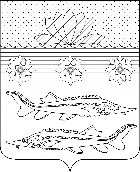 АДМИНИСТРАЦИя  ГРИВЕНСКОГО СЕЛЬСКОГО ПОСЕЛЕНИЯ КалининскОГО районА РАСПОРЯЖЕНИЕ	от  25.05.2017                                                             № 51-рстаница ГривенскаяО  введении на территории Гривенского сельского поселения режима«Повышенная готовность»В связи с возможным возникновением чрезвычайной ситуации, связанной с угрозой затопления, в связи с    подъемом уровня воды  в р.Протока и во исполнение решения от 25 мая 2017 года № 9  комиссии по предупреждению  чрезвычайной ситуации на территории Гривенского сельского поселения  и обеспечению пожарной безопасности при главе муниципального образования Калининский район «О мероприятиях по предотвращению чрезвычайных ситуаций     на территории Гривенского сельского поселения»  :С 16.00 часов 25 мая  2017 года ввести на территории Гривенского сельского поселения режим  «Повышенная готовность».2. Заместителю главы Подгорному А.П.:2.1. Провести обследование территории,  подверженные подтоплению и  организовать дополнительные посты визуального контроля за развитием паводковой обстановки. Обеспечить предоставление данных в ЕДДС каждые 6 часов. При ухудшении оперативной обстановки докладывать незамедлительно; 2.2.Обеспечить создание резерва инертных материалов и быть в готовности к организации и выполнению работ по ликвидации подтоплений, а также возможных проранов в дамбах обвалования;2.3.Обеспечить информирование населения об угрозе возникновения чрезвычайной ситуации, связанной с подтоплением (затоплением) территории. Распространить памятки и листовки по действиям населения при угрозе затопления (подтопления).   2.4.Разработать график круглосуточного дежурства из числа сотрудников администрации сельского поселения и структурных подразделений;2.5.Уточнить списки адресов проживания маломобильных граждан, попадающих в зону вероятного подтопления;22.7. До 26 мая 2017 года уточнить:1) состав сил и средств для предупреждения и ликвидации последствий ЧС, связанных с подтоплением;2) состав групп оповещения на случай возникновения ЧС;3) заключить договора с хозяйствующими субъектами на выделение техники в случае возникновения чрезвычайной ситуации.2.8.Предоставить в МКУ «ЕДДС – Ситуационный центр муниципального образования Калининский район» копии договоров на привлечение техники.2.9.Определить пункты временного размещения для эвакуации населения в случае подтопления. Провести их обследование на предмет наличия связи, резервных источников электроснабжения, мебели.2.10.Директорам общеобразовательных учреждений обеспечить подготовку транспорта и личного состава для эвакуации учреждений в случае подтопления, обеспечить сохранность имущества. 3. Уточнить списки сельскохозяйственных животных, попадающих в зону подтопления.4.Рекомендовать заведующему Гривенской участковой больницы (Костовская Т.Ф) проверить готовность машин скорой помощи и медицинского персонала к действиям в случае возникновения ЧС. Быть готовым оказать необходимую медицинскую помощь в случае возникновения ЧС.5. Контроль за выполнением данного распоряжения  оставляю за собой.6. Распоряжение  вступает в силу со дня его подписания.Глава Гривенского сельского поселенияКалининского района                                                                        Л.Г.Фикс1ЛИСТ СОГЛАСОВАНИЯпроекта  распоряжения  администрации Гривенского сельского поселения Калининского района  от 25.05.2017 №  51-р «О  введении на территории Гривенского сельского поселения режима«Повышенная готовность»   Проект подготовлен и внесён:Заместителем  главы Гривенскогосельского поселения Калининского района                                А.П.ПодгорныйПроект согласован:Начальник общего  отдела                                                                          администрации Гривенского сельского поселения Калининского района                                                                      Т.Н.Юрьева